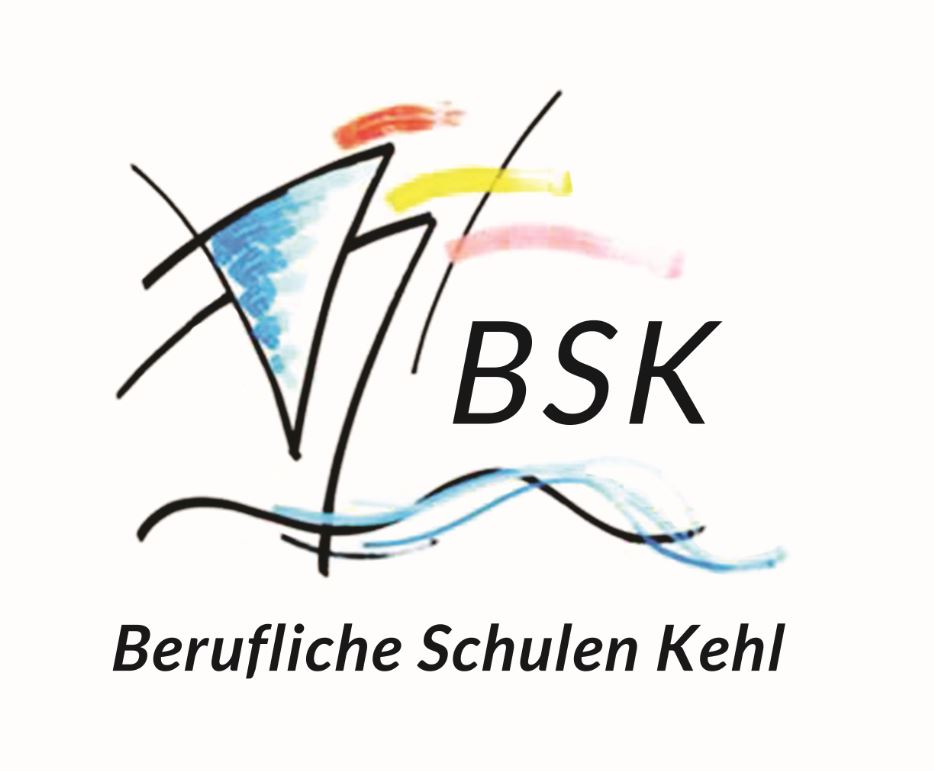 Anmeldung – Berufeinstiegsjahr (BEJ)  Metall		Hauswirtschaft und ErnährungPersönliche DatenPersönliche DatenName :      Konfession / Religion :      Vorname :      Straße / Nr. :      Geschlecht :          männlich          weiblichPLZ / Ort :      Geburtsdatum :      Telefon :      Geburtsort :      Mobil :      Geburtsland :      E-Mail :      Staatsangehörigkeit :      Sprache in der Familie :      SchullaufbahnSchullaufbahn ohne    mit  Hauptschulabschluss bzw. versetzt 10 Kl. ohne    mit  Hauptschulabschluss bzw. versetzt 10 Kl.Zuletzt besucht  : BEJ    VAB     1BF       2BF      Zuletzt besucht  : BEJ    VAB     1BF       2BF      Ort :      Ort :      Erziehungsberechtigter / Bei Volljährigkeit - BezugspersonErziehungsberechtigter / Bei Volljährigkeit - BezugspersonName :      Vorname :      Straße / Nr. :      PLZ / Ort :      Telefon (privat):      Mobil :      Telefon (geschäftl.):      E-Mail :      Bemerkung beglaubigte Kopie vom Abschlusszeugnis oder das Original vorlegen Lebenslauf mit Lichtbild